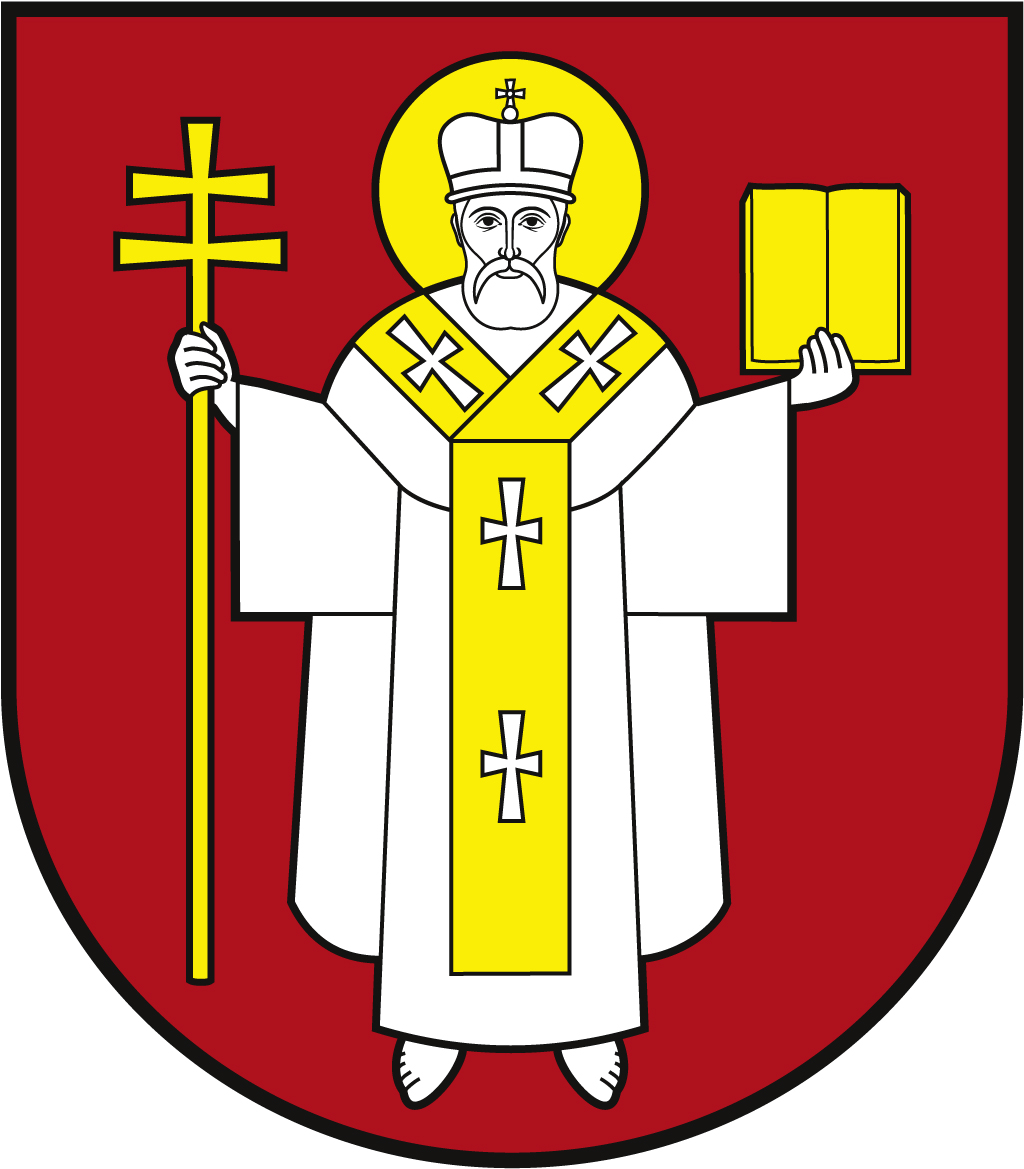 ЛУЦЬКА МІСЬКА РАДАВИКОНАВЧИЙ КОМІТЕТ ЛУЦЬКА МІСЬКА РАДАВИКОНАВЧИЙ КОМІТЕТ ЛУЦЬКА МІСЬКА РАДАВИКОНАВЧИЙ КОМІТЕТ Інформаційна карткаЗабезпечення санаторно-курортним лікуванням ветеранів війни за кошти з місцевого бюджетуІнформаційна карткаЗабезпечення санаторно-курортним лікуванням ветеранів війни за кошти з місцевого бюджетуІК-102/11/102ІП1.Орган, що надає послугуОрган, що надає послугуДепартамент соціальної політики Луцької міської радиДепартамент соціальної політики Луцької міської ради2.Місце подання документів та отримання результату послугиМісце подання документів та отримання результату послугиДепартамент соціальної політики пр-т Волі, 4а, каб. 111,  тел. (0332) 284 166https://social.lutsk.ua/ e-mail: dsp@lutskrada.gov.uaПонеділок, четвер:   08.30 – 13.00, 13.45 - 17.00Вівторок, п’ятниця: 08.30 – 13.00      Департамент соціальної політики пр-т Волі, 4а, каб. 111,  тел. (0332) 284 166https://social.lutsk.ua/ e-mail: dsp@lutskrada.gov.uaПонеділок, четвер:   08.30 – 13.00, 13.45 - 17.00Вівторок, п’ятниця: 08.30 – 13.00      3.Перелік документів, необхідних для надання послуги та вимоги до нихПерелік документів, необхідних для надання послуги та вимоги до них1.Заява (встановленого зразка). 2.Довідка (форма 070/о) лікувального закладу про рекомендований санаторій.3.Пенсійне посвідчення (оригінал і копія).4.Документ, що засвідчує право на пільги (оригінал і копія).5.Паспорт громадянина України (для пред’явлення).1.Заява (встановленого зразка). 2.Довідка (форма 070/о) лікувального закладу про рекомендований санаторій.3.Пенсійне посвідчення (оригінал і копія).4.Документ, що засвідчує право на пільги (оригінал і копія).5.Паспорт громадянина України (для пред’явлення).4. Оплата Оплата БезоплатноБезоплатно5.Результат послугиРезультат послуги1.Забезпечення санаторно-курортним лікуванням. 2.Письмове повідомлення про відмову у наданні послуги.1.Забезпечення санаторно-курортним лікуванням. 2.Письмове повідомлення про відмову у наданні послуги.6. Термін виконанняТермін виконанняВ міру надходження коштів з місцевого бюджету В міру надходження коштів з місцевого бюджету 7.Спосіб отримання відповіді (результату)Спосіб отримання відповіді (результату)1.Надання тристороннього договору на санаторно-курортне лікування.2.Поштою, або електронним листом за клопотанням суб’єкта звернення - в разі відмови в наданні послуги.1.Надання тристороннього договору на санаторно-курортне лікування.2.Поштою, або електронним листом за клопотанням суб’єкта звернення - в разі відмови в наданні послуги.8.Законодавчо - нормативна основаЗаконодавчо - нормативна основа1.Закон України «Про статус ветеранів війни, гарантії їх соціального захисту».2.Закон України «Про жертви нацистських переслідувань».3.Порядок забезпечення санаторно-курортними путівками деяких категорій громадян структурними підрозділами з питань соціального захисту населення районних, районних у м. Києві держадміністрацій, виконавчими органами міських, районних у містах (у разі їх утворення (крім м. Києва) рад, затверджений постановою Кабінету Міністрів України від 22.02.2006 №187.4.Порядок забезпечення санаторно-курортними путівками ветеранів війни, осіб, на яких поширюється дія законів України «Про статус ветеранів війни, гарантії їх соціального захисту» та «Про жертви нацистських переслідувань», затвердженого рішенням виконавчого комітету Луцької міської ради від 30.07.2020 № 396-1.5.Наказ Міністерства соціальної політики України «Про встановлення граничної вартості путівки (ліжко-дня)» на відповідний рік.6.Наказ Міністерства соціальної політики України від 22.01.2018   № 73 «Про затвердження форм документів щодо забезпечення структурними підрозділами з питань соціального захисту населення санаторно-курортним лікуванням осіб пільгових категорій».1.Закон України «Про статус ветеранів війни, гарантії їх соціального захисту».2.Закон України «Про жертви нацистських переслідувань».3.Порядок забезпечення санаторно-курортними путівками деяких категорій громадян структурними підрозділами з питань соціального захисту населення районних, районних у м. Києві держадміністрацій, виконавчими органами міських, районних у містах (у разі їх утворення (крім м. Києва) рад, затверджений постановою Кабінету Міністрів України від 22.02.2006 №187.4.Порядок забезпечення санаторно-курортними путівками ветеранів війни, осіб, на яких поширюється дія законів України «Про статус ветеранів війни, гарантії їх соціального захисту» та «Про жертви нацистських переслідувань», затвердженого рішенням виконавчого комітету Луцької міської ради від 30.07.2020 № 396-1.5.Наказ Міністерства соціальної політики України «Про встановлення граничної вартості путівки (ліжко-дня)» на відповідний рік.6.Наказ Міністерства соціальної політики України від 22.01.2018   № 73 «Про затвердження форм документів щодо забезпечення структурними підрозділами з питань соціального захисту населення санаторно-курортним лікуванням осіб пільгових категорій».